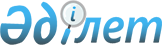 Жаңақала аудандық мәслихатының 2010 жылғы 27 желтоқсандағы № 26-1 "2011-2013 жылдарға арналған аудандық бюджет туралы" шешіміне өзгерістер енгізу туралы
					
			Күшін жойған
			
			
		
					Батыс Қазақстан облысы Жаңақала аудандық мәслихатының 2011 жылғы 22 желтоқсандағы № 34-1 шешімі. Батыс Қазақстан облысы Әділет департаментінде 2011 жылғы 30 желтоқсанда № 7-5-136 тіркелді. Күші жойылды - Батыс Қазақстан облысы Жаңақала аудандық мәслихатының 2012 жылғы 19 сәуірдегі № 2-20 шешімімен      Ескерту. Күші жойылды - Батыс Қазақстан облысы Жаңақала аудандық мәслихатының 2012.04.19 № 2-20 Шешімімен      Қазақстан Республикасының 2008 жылғы 4 желтоқсандағы Бюджет кодексіне және Қазақстан Республикасының 2001 жылғы 23 қаңтардағы "Қазақстан Республикасындағы жергілікті мемлекеттік басқару және өзін-өзі басқару туралы" Заңына сәйкес аудандық мәслихат ШЕШІМ ЕТТІ:



      1. Жаңақала аудандық мәслихатының "2011-2013 жылдарға арналған аудандық бюджет туралы" 2010 жылғы 27 желтоқсандағы № 26-1 шешіміне (нормативтік құқықтық актілерді мемлекеттік тіркеу тізілімінде № 7-5-125 нөмерімен тіркелген, 2011 жылғы 22 қаңтардағы, 2011 жылғы 29 қаңтардағы, 2011 жылғы 8 наурыздағы, 2011 жылғы 12 наурыздағы, 2011 жылғы 22 наурыздағы, 2011 жылғы 26 наурыздағы, 2011 жылғы 9 шілдедегі, 2011 жылғы 13 тамыздағы, 2011 жылғы 20 тамыздағы, 2011 жылғы 10 желтоқсандағы аудандық "Жаңарған өңір" газетінде № 4, № 5-6,  №12, № 13, № 14, № 15, № 31, № 36, № 37, № 53 жарияланған), келесі өзгерістер енгізілсін:



      1) 1–тармақта:

      1) тармақшадағы:

      "1 973 926" деген сан "1 974 926" деген санмен ауыстырылсын;

      "1 510 199" деген сан "1 511 199" деген санмен ауыстырылсын;

      2) тармақшадағы:

      "1 989 415" деген сан "1 990 415" деген санмен ауыстырылсын;



      2) аталған шешімнің 1 қосымшасы осы шешімнің қосымшасына сәйкес жаңа редакцияда жазылсын.



      2. Осы шешім 2011 жылдың 1 қаңтарынан бастап қолданысқа енгізіледі.      Сессия төрағасы                  Н. Бекмашев

      Аудандық мәслихат хатшысы        Р. Саматов

Аудандық мәслихаттың

2011 жылғы 22 желтоқсандағы

№ 34-1 шешіміне қосымшаАудандық мәслихаттың

2010 жылғы 27 желтоқсандағы

№ 26-1 шешіміне 1 қосымша 2011 жылға арналған аудандық бюджетмың теңге
					© 2012. Қазақстан Республикасы Әділет министрлігінің «Қазақстан Республикасының Заңнама және құқықтық ақпарат институты» ШЖҚ РМК
				СанатыСанатыСанатыСанатыСанатыСомасыСыныбыСыныбыСыныбыСыныбыСомасыIшкi сыныбыIшкi сыныбыIшкi сыныбыСомасыЕрекшелігіЕрекшелігіСомасыАтауыСомасыІ. Кірістер1 974 9261Салықтық түсімдер458 93901Табыс салығы96 0422Жеке табыс салығы96 04203Әлеуметтiк салық87 6391Әлеуметтік салық87 63904Меншікке салынатын салықтар270 0781Мүлікке салынатын салықтар257 6943Жер салығы1 2984Көлiк құралдарына салынатын салық9 7885Бірыңғай жер салығы1 29805Тауарларға, жұмыстарға және қызметтерге салынатын iшкi салықтар3 7732Акциздер8453Табиғи және басқа да ресурстарды пайдаланғаны үшiн түсетiн түсiмдер9054Кәсiпкерлiк және кәсiби қызметтi жүргiзгенi үшiн алынатын алымдар2 02308Заңдық мәнді іс-әрекеттерді жасағаны және (немесе) оған уәкілеттігі бар мемлекеттік органдар немесе лауазымды адамдар құжаттар бергені үшін алынатын міндетті төлемдер1 4071Мемлекеттік баж1 4072Салықтық емес түсiмдер3 79601Мемлекеттік меншіктен түсетін кірістер1 1465Мемлекет меншігіндегі мүлікті жалға беруден түсетін кірістер1 14602Мемлекеттік бюджеттен қаржыландырылатын мемлекеттік мекемелердің тауарларды (жұмыстарды, қызметтерді) өткізуінен түсетін түсімдер1 8351Мемлекеттік бюджеттен қаржыландырылатын мемлекеттік мекемелердің тауарларды (жұмыстарды, қызметтерді) өткізуінен түсетін түсімдер1 83504Мемлекеттік бюджеттен қаржыландырылатын, сондай-ақ Қазақстан Республикасы Ұлттық Банкінің бюджетінен (шығыстар сметасынан) ұсталатын және қаржыландырылатын мемлекеттік мекемелер салатын айыппұлдар, өсімпұлдар, санкциялар, өндіріп алулар101Мұнай секторы ұйымдарынан түсетін түсімдерді қоспағанда, мемлекеттік бюджеттен қаржыландырылатын, сондай-ақ Қазақстан Республикасы Ұлттық Банкінің бюджетінен (шығыстар сметасынан) ұсталатын және қаржыландырылатын мемлекеттік мекемелер салатын айыппұлдар, өсімпұлдар, санкциялар, өндіріп алулар1006Басқа да салықтық емес түсiмдер7871Басқа да салықтық емес түсiмдер7873Негізгі капиталды сатудан түсетін түсімдер99201Мемлекеттік мекемелерге бекітілген мемлекеттік мүлікті сату721Мемлекеттік мекемелерге бекітілген мемлекеттік мүлікті сату7203Жердi және материалдық емес активтердi сату9201Жерді сату9204Трансферттердің түсімдері1 511 19902Мемлекеттiк басқарудың жоғары тұрған органдарынан түсетiн трансферттер1 511 1992Облыстық бюджеттен түсетiн трансферттер1 511 199Функционалдық топФункционалдық топФункционалдық топФункционалдық топФункционалдық топСомасыКіші функцияКіші функцияКіші функцияКіші функцияСомасыБюджеттік бағдарламалардың әкiмшiсiБюджеттік бағдарламалардың әкiмшiсiБюджеттік бағдарламалардың әкiмшiсiСомасыБағдарламаБағдарламаСомасыАтауыСомасыІІ. Шығындар1 990 41501Жалпы сипаттағы мемлекеттiк қызметтер166 4121Мемлекеттiк басқарудың жалпы функцияларын орындайтын өкiлдi, атқарушы және басқа органдар154 279112Аудан(облыстық маңызы бар қала) мәслихатының аппараты14 235001Аудан (облыстық маңызы бар қала) мәслихатының қызметін қамтамасыз ету жөніндегі қызметтер 12 635003Мемлекеттік органдардың күрделі шығыстары1 600122Аудан (облыстық маңызы бар қала) әкімінің аппараты44 372001Аудан (облыстық маңызы бар қала) әкімінің қызметін қамтамасыз ету жөніндегі қызметтер40 669003Мемлекеттік органдардың күрделі шығыстары3 703123Қаладағы аудан, аудандық маңызы бар қала, кент, ауыл (село), ауылдық (селолық) округ әкімінің аппараты95 672001Қаладағы аудан, аудандық маңызы бар қала, кент, ауыл (село), ауылдық (селолық) округ әкімінің қызметін қамтамасыз ету жөніндегі қызметтер83 478022Мемлекеттік органдардың күрделі шығыстары12 1942Қаржылық қызмет12 133459Ауданның (облыстық маңызы бар қаланың) экономика және қаржы бөлімі12 133001Экономикалық саясатты, қалыптастыру мен дамыту, мемлекеттік жоспарлау ауданның (облыстық маңызы бар қаланың) бюджеттік атқару және коммуналдық меншігін басқару саласындағы мемлекеттік саясатты іске асыру жөніндегі қызметтер11 263015Мемлекеттік органдардың күрделі шығыстары87002Қорғаныс1 6101Әскери мұқтаждар1 610122Аудан (облыстық маңызы бар қала) әкімінің аппараты1 610005Жалпыға бірдей әскери міндетті атқару шеңберіндегі іс-шаралар1 61004Бiлiм беру1 272 2571Мектепке дейінгі тәрбие және оқыту101 578464Ауданның (облыстық маңызы бар қаланың) білім бөлімі101 578009Мектепке дейінгі тәрбие ұйымдарының қызметін қамтамасыз ету101 5782Бастауыш, негізгі орта және жалпы орта білім беру1 130 530464Ауданның (облыстық маңызы бар қаланың) білім бөлімі1 130 530003Жалпы білім беру1 072 546006Балаларға қосымша білім беру57 9849Бiлiм беру саласындағы өзге де қызметтер40 149464Ауданның (облыстық маңызы бар қаланың) білім бөлімі40 149001Жергілікті деңгейде білім беру саласындағы мемлекеттік саясатты іске асыру жөніндегі қызметтер6 883005Ауданның (облыстық маңызы бар қаланың) мемлекеттік білім беру мекемелер үшін оқулықтар мен оқу-әдiстемелiк кешендерді сатып алу және жеткізу13 960007Аудандық (қалалық) ауқымдағы мектеп олимпиадаларын және мектептен тыс іс-шараларды өткізу332015Жетім баланы (жетім балаларды) және ата-аналарының қамқорынсыз қалған баланы (балаларды) күтіп-ұстауға асыраушыларына ай сайынғы ақшалай қаражат төлемдері5 187020Үйден оқытылатын мүгедек балаларды жабдықпен бағдарламалық қамтыммен қамтамасыз ету3 728021Мектеп мұғалімдеріне және мектепке дейінгі ұйымдардың тәрбиешілеріне біліктілік санаты үшін қосымша ақы көлемін ұлғайту10 05906Әлеуметтiк көмек және әлеуметтiк қамсыздандыру186 5332Әлеуметтiк көмек165 107123Қаладағы аудан, аудандық маңызы бар қала, кент, ауыл (село), ауылдық (селолық) округ әкімінің аппараты0003Мұқтаж азаматтарға үйінде әлеуметтік көмек көрсету0451Ауданның (облыстық маңызы бар қаланың) жұмыспен қамту және әлеуметтік бағдарламалар бөлімі165 107002Еңбекпен қамту бағдарламасы30 621005Мемлекеттік атаулы әлеуметтік көмек15 482006Тұрғын үй көмегі740007Жергілікті өкілетті органдардың шешімі бойынша мұқтаж азаматтардың жекелеген топтарына әлеуметтік көмек26 895010Үйден тәрбиеленіп оқытылатын мүгедек балаларды материалдық қамтамасыз ету1 446014Мұқтаж азаматтарға үйінде әлеуметтік көмек көрсету23 49501618 жасқа дейінгі балаларға мемлекеттік жәрдемақылар54 768017Мүгедектерді оңалту жеке бағдарламасына сәйкес, мұқтаж мүгедектерді міндетті гигеналық құралдармен қамтамасыз етуге, және ымдау тілі мамандарының, жеке көмекшілердің қызмет көрсету5 860023Жұмыспен қамту орталықтарының қызметін қамтамасыз ету5 8009Әлеуметтiк көмек және әлеуметтiк қамтамасыз ету салаларындағы өзге де қызметтер21 426451Ауданның (облыстық маңызы бар қаланың) жұмыспен қамту және әлеуметтік бағдарламалар бөлімі21 426001Жергілікті деңгейде халық үшін әлеуметтік бағдарламаларды жұмыспен қамтуды қамтамасыз етуді іске асыру саласындағы мемлекеттік саясатты іске асыру жөніндегі қызметтер19 824011Жәрдемақыларды және басқа да әлеуметтік төлемдерді есептеу, төлеу мен жеткізу бойынша қызметтерге ақы төлеу1 242021Мемлекеттік органдардың күрделі шығыстары36007Тұрғын үй-коммуналдық шаруашылық73 6821Тұрғын үй шаруашылығы54 875458Ауданның (облыстық маңызы бар қаланың) тұрғын үй-коммуналдық шаруашылығы, жолаушылар көлігі және автомобиль жолдары бөлімі700004Азаматтардың жекелеген санаттарын тұрғын үймен қамтамасыз ету700466Ауданның (облыстық маңызы бар қаланың) сәулет, қала құрылысы және құрылыс бөлімі54 175003Мемлекеттік коммуналдық тұрғын үй қорының тұрғын үй құрылысы19 175004Инженерлік коммуникациялық инфрақұрылымды дамыту және жайластыру35 0002Коммуналдық шаруашылық6 443123Қаладағы аудан, аудандық маңызы бар қала, кент, ауыл (село), ауылдық (селолық) округ әкімінің аппараты6 443014Елді мекендерді сумен жабдықтауды ұйымдастыру6 443466Ауданның (облыстық маңызы бар қаланың) сәулет, қала құрылысы және құрылыс бөлімі0006Сумен жабдықтау жүйесін дамыту03Елді-мекендерді көркейту12 364123Қаладағы аудан, аудандық маңызы бар қала, кент, ауыл (село), ауылдық (селолық) округ әкімінің аппараты12 364008Елді мекендерде көшелерді жарықтандыру6 970009Елді мекендердің санитариясын қамтамасыз ету1 551011Елді мекендерді абаттандыру мен көгалдандыру3 84308Мәдениет, спорт, туризм және ақпараттық кеңістiк124 1931Мәдениет саласындағы қызмет64 376457Ауданның (облыстық маңызы бар қаланың) мәдениет, тілдерді дамыту, дене шынықтыру және спорт бөлімі64 376003Мәдени-демалыс жұмысын қолдау64 3762Спорт3 451457Ауданның (облыстық маңызы бар қаланың) мәдениет, тілдерді дамыту, дене шынықтыру және спорт бөлімі3 451009Аудандық (облыстық маңызы бар қалалық) деңгейде спорттық жарыстар өткізу3 4513Ақпараттық кеңiстiк42 975456Ауданның (облыстық маңызы бар қаланың) ішкі саясат бөлімі6 255002Газеттер мен журналдар арқылы мемлекеттік ақпараттық саясат жүргізу жөніндегі қызметтер6 255457Ауданның (облыстық маңызы бар қаланың) мәдениет, тілдерді дамыту, дене шынықтыру және спорт бөлімі36 720006Аудандық (қалалық) кітапханалардың жұмыс істеуі36 7209Мәдениет, спорт, туризм және ақпараттық кеңiстiктi ұйымдастыру жөнiндегi өзге де қызметтер13 391456Ауданның (облыстық маңызы бар қаланың) ішкі саясат бөлімі5 860001Жергілікті деңгейде ақпарат, мемлекеттілікті нығайту және азаматтардың әлеуметтік сенімділігін қалыптастыру саласында мемлекеттік саясатты іске асыру жөніндегі қызметтер4 360003Жастар саясаты саласындағы өңірлік бағдарламаларды іске асыру1 500457Ауданның (облыстық маңызы бар қаланың) мәдениет, тілдерді дамыту, дене шынықтыру және спорт бөлімі7 531001Жергілікті деңгей мәдениет, тілдерді дамыту, дене шынықтыру және спорт саласындағы мемлекеттік саясатты іске асыру жөніндегі қызметтер7 53110Ауыл, су, орман, балық шаруашылығы, ерекше қорғалатын табиғи аумақтар, қоршаған ортаны және жануарлар дүниесін қорғау, жер қатынастары110 1791Ауыл шаруашылығы6 797459Ауданның (облыстық маңызы бар қаланың) экономика және қаржы бөлімі6 797099Республикалық бюджеттен берілетін нысаналы трансферттер есебінен ауылдық елді мекендер саласының мамандарын әлеуметтік қолдау шараларын іске асыру6 7972Су шаруашылығы68 802466Ауданның (облыстық маңызы бар қаланың) сәулет, қала құрылысы және құрылыс бөлімі68 802012Сумен жабдықтау жүйесін дамыту68 8026Жер қатынастары6 141463Ауданның (облыстық маңызы бар қаланың) жер қатынастары бөлімі6 141001Аудан (облыстық маңызы бар қала) аумағында жер қатынастарын реттеу саласындағы мемлекеттік саясатты іске асыру жөніндегі қызметтер5 991002Ауыл шаруашылығы алқаптарын бір түрден екіншісіне ауыстыру жөніндегі жұмыстар0003Елді мекендерді жер-шаруашылық орналастыру0007Мемлекеттік органдардың күрделі шығыстары1509Ауыл, су, орман, балық шаруашылығы және қоршаған ортаны қорғау мен жер қатынастары саласындағы өзге де қызметтер28 439475Ауданның (облыстық маңызы бар қаланың) кәсіпкерлік, ауыл шаруашылығы және ветеринария бөлімі28 439013Эпизоотияға қарсы іс-шаралар жүргізу28 43911Өнеркәсіп, сәулет, қала құрылысы және құрылыс қызметі10 5592Сәулет, қала құрылысы және құрылыс қызметі10 559466Ауданның (облыстық маңызы бар қаланың) сәулет, қала құрылысы және құрылыс бөлімі10 559001Құрылыс, облыс қалаларының, аудандарының және елді мекендерінің сәулеттік бейнесін жақсарту саласындағы мемлекеттік саясатты іске асыру және ауданның (облыстық маңызы бар қаланың) аумағын оңтайла және тиімді қала құрылыстық игеруді қамтамасыз ету жөніндегі қызметтер10 159015Мемлекеттік органдардың күрделі шығыстары40012Көлiк және коммуникация2 7251Автомобиль көлiгi2 725123Қаладағы аудан, аудандық маңызы бар қала, кент, ауыл (село), ауылдық (селолық) округ әкімінің аппараты2 725013Ауылдық маңызы бар қалаларда, кентерде, ауылдарға (селоларда), ауылдық (селолық) округтерде автомобиль жолдарының жұмыс істеуін қамтамасыз ету2 72513Басқалар41 5149Басқалар41 514451Ауданның (облыстық маңызы бар қаланың) жұмыспен қамту және әлеуметтік бағдарламалар бөлімі8 580022"Бизнестің жол картасы - 2020" бағдарламасы шеңберінде жеке кәсіпкерлікті қолдау8 580458Ауданның (облыстық маңызы бар қаланың) тұрғын үй-коммуналдық шаруашылығы, жолаушылар көлігі және автомобиль жолдары бөлімі8 607001Жергілікті деңгейде тұрғын үй-коммуналдық шаруашылығы, жолаушылар көлігі және автомобиль жолдары саласындағы мемлекеттік саясатты іске асыру жөніндегі қызметтер8 607109Қазақстан Республикасы Үкіметінің шұғыл шығындарға арналған резервінің есебінен іс-шаралар өткізу0459Ауданның (облыстық маңызы бар қаланың) экономика және қаржы бөлімі12 749012Ауданның (облыстық маңызы бар қаланың) жергілікті атқарушы органының резерві4 249014Заңды тұлғалардың жарғылық капиталын қалыптастыру немесе ұлғайту8 500475Ауданның (облыстық маңызы бар қаланың) кәсіпкерлік, ауыл шаруашылығы және ветеринария бөлімі11 578001Жергілікті деңгейде кәсіпкерлік, өнеркәсіп, ауыл шаруашылығы және ветеринарии саласындағы мемлекеттік саясатты іске асыру жөніндегі қызметтер11 450003Мемлекеттік органдардың күрделі шығыстары12814Борышқа қызмет көрсету11Борышқа қызмет көрсету1459Ауданның (облыстық маңызы бар қаланың) экономика және қаржы бөлімі1021Жергiлiктi атқарушы органдардың облыстық бюджеттен қарыздар бойынша сыйақылар мен өзге де төлемдердi төлеу бойынша борышына қызмет көрсету115Трансферттер7501Трансферттер750459Ауданның (облыстық маңызы бар қаланың) экономика және қаржы бөлімі750006Нысаналы пайдаланылмаған (толық пайдаланылмаған) трансферттерді қайтару315024Мемлекеттік органдардың функцияларын мемлекеттік басқарудың төмен тұрған деңгейлерінен жоғарғы деңгейлерге беруге байланысты жоғары тұрған бюджеттерге берілетін ағымдағы нысаналы трансферттер435III. Таза бюджеттік несиелендіру31 481Бюджеттік несие31 48110Ауыл, су, орман, балық шаруашылығы, ерекше қорғалатын табиғи аумақтар, қоршаған ортаны және жануарлар дүниесін қорғау, жер қатынастары31 4811Ауыл шаруашылығы31 481459Ауданның (облыстық маңызы бар қаланың) экономика және қаржы бөлімі31 481018Ауылдық елді мекендердің әлеуметтік саласының мамандарын әлеуметтік қолдау шараларын іске асыру үшін бюджеттік кредиттер31 481IV. Қаржы активтерімен жасалатын операциялар бойынша сальдо0Қаржы активтерін сатып алу0V. Бюджет тапшылығы (профицит)-46 970VI. Бюджет тапшылығын қаржыландыру (профицитін пайдалану)46 9707Қарыздар түсімі24 03501Қарыз алу келсім шарттары24 0352Мемлекеттік ішкі қарыздар24 03516Қарыздарды өтеу1 294459Ауданның (облыстық маңызы бар қаланың) экономика және қаржы бөлімі1 294005Жергілікті атқарушы органдардың борышын өтеу1 29408Бюджет қаражаттарының пайдаланылатын қалдықтары1 2941Бюджет қаражаты қалдықтары24 2291Бюджет қаражатының бос қалдықтары24 2291Бюджет қаражатының бос қалдықтары24 2291Бюджет қаражатының бос қалдықтары24 229